 INFORMAÇÕES DA MARCA REQUERIDA DADOS DO(S) TITULAR (ES)Preencha somente se a marca tiver cotitularidade com empresa(s), órgão(s) público(s) ou pessoa(s) física(s) sem vínculo com a UNIVASF.DADOS DO(S) REQUERENTE(S)OBS: para inserir novos integrantes, selecione a última tabela correspondente aos dados necessários do mesmo, copie, clique no botão direito do mouse e pressione “R”._____________________________________________________________________________________________________________________DADOS DO(S) REQUERENTE (ES)Se houver mais de um inventor preencha o ANEXO I e insira o número de integrante.Quantidade de integrantes:     INFORMAÇÕES SOBRE A MARCAEspecificações da logomarca segundo Manual de marca INPI.Logomarca (inserir figura)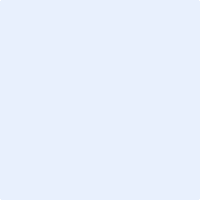 Forma e Apresentação: (Identifique o nome da marca e a origem da fonte, expressão para aquisição do domínio na internet) [   ] Nominativa (Palavra, neologismo e combinações de letras e números).[   ] Figurativa (constituída de desenhos, imagem, ideograma, forma fantasiosa ou figurativa de letras, algarismos)[   ] Mista (Combinação de letras e figuras)[   ] Tridimensional (forma de um produto, ou que seja capaz de distingui-lo tridimensionalmente de outras formas semelhantes).     A Marca possui elementos em idiomas estrangeiros:  (    ) Sim   (   ) NãoObs: Se a marca contiver algum elemento em idioma estrangeiro, ele deve ter sua tradução indicada pelo usuário.Natureza: (Definir os elementos de uso da marca)[   ] Produto e/ou Serviço (Aquelas usadas para distingui-los de outros idênticos, semelhantes ou afins, de origem diversa.)[   ] Marca Coletiva (Aquelas usadas para identificar produtos ou serviços provindos de membros de uma determinada entidade.) [   ] Marca de Certificação (Aquelas que destinam-se a atestar a conformidade de um produto ou serviço com determinadas normas ou especificações técnicas, notadamente quanto à qualidade, natureza, material utilizado e metodologia empregada) Descrição do produto ou serviço da marca:Palavras-chaves relacionadas a presente marca:Descrição detalhada da marca: (Apresente-a com suficiência descritiva e indique, quando for o caso, os componentes gráficos com o conceito associado e as formas ou imagem de inspiração)Diferencial que sua marca apresenta: (Exemplo: Eficiência, Produtividade, Custo, Qualidade do produto, etc.).Compare sua marca com outras da área de atuação: (Há produtos, serviços ou empresas similares no mercado? Em caso positivo, quais as vantagens da sua marca?).9. Qual o estágio da criação da sua marca com relação ao licenciamento (franquia)?[   ] Estado embrionário (Precisa muito trabalho para levá-lo ao mercado)[   ] Parcialmente desenvolvida (Poderá ser levada ao mercado com um investimento razoável)[   ] Desenvolvida (Pode ser levada ao mercado com um mínimo investimento)ANTECEDENTES DA MARCAPara esta seção, se necessitar de folha adicional, preencha o ANEXO III.Anterioridade e referências:Período de graça:O período de graça para o registro de marcas é 180 dias. Alertamos que a divulgação de aspectos da marca que por ventura não tenham sido comunicados a esta Diretoria podem prejudicar a expedição de registro de marca no Brasil, assim como eventuais solicitações de registros de marcas no Exterior.3. Foi realizada alguma busca de marcas, em especial na área de atuação? Em caso positivo, informe o diferencial em relação às marcas encontradas. [   ] INPI			[   ] Google Imagens		[   ] outros : Clique aqui para digitar texto.Informação das marcas encontradas:Qual o diferencial da sua em relação às citadas acima?☐ Declaro que as informações prestadas são verídicas, coerentes e obedecem a legislação pertinente e normas internas da UNIVASF.Assinatura do RequerenteANEXO IDADOS DOS REQUERENTESOBS: para inserir novos integrante, selecione a última tabela correspondente aos dados necessários do mesmo, copie, clique no botão direito do mouse e pressione “R”.InstituiçãoContribuição para o invento% nos RoyaltiesDados da Instituição envolvida Dados da Instituição envolvida Dados da Instituição envolvida Dados da Instituição envolvida Nome da instituição:SiglaCNPJ:Qualificação Jurídica:Escolher um item.Cidade:Estado:Nacionalidade/País:Endereço:CEP:E-mail:Telefones de contato:Dados do Requerente/ Responsável pelo projeto de inovaçãoDados do Requerente/ Responsável pelo projeto de inovaçãoDados do Requerente/ Responsável pelo projeto de inovaçãoDados do Requerente/ Responsável pelo projeto de inovaçãoNome completo: *CPF: *FotoFotoRG: *FotoFotoData de nascimento: *FotoFotoNacionalidade/País: *FotoFotoQualificação Profissional: *FotoFotoTelefone¹: *FotoFotoTelefone²: FotoFotoCEP: *FotoFotoEndereço completo: *Endereço completo: *E-mail: *Currículo lattes:Informações de vínculo institucionalInformações de vínculo institucionalInformações de vínculo institucionalInformações de vínculo institucionalInstituição: *Telefone¹: *Telefone²:E-mail: *Tipo de vínculo:Matrícula:Campus:Centro:Departamento:Curso:* campos obrigatórios.Qual(s) a(s) contribuição(s) dos integrantes para marca:* campos obrigatórios.Qual(s) a(s) contribuição(s) dos integrantes para marca:* campos obrigatórios.Qual(s) a(s) contribuição(s) dos integrantes para marca:* campos obrigatórios.Qual(s) a(s) contribuição(s) dos integrantes para marca:* campos obrigatórios.Qual(s) a(s) contribuição(s) dos integrantes para marca:* campos obrigatórios.Qual(s) a(s) contribuição(s) dos integrantes para marca:* campos obrigatórios.Qual(s) a(s) contribuição(s) dos integrantes para marca:* campos obrigatórios.Qual(s) a(s) contribuição(s) dos integrantes para marca:* campos obrigatórios.Qual(s) a(s) contribuição(s) dos integrantes para marca:* campos obrigatórios.Qual(s) a(s) contribuição(s) dos integrantes para marca:* campos obrigatórios.Qual(s) a(s) contribuição(s) dos integrantes para marca:* campos obrigatórios.Qual(s) a(s) contribuição(s) dos integrantes para marca:Propriedades do arquivoSIMNÃOFormato de arquivo JPGTamanho mínimo 945 x945 pixels (8x8)Resolução mínimo 300 dpisTamanho máximo de 2MB123456SimNão1. Conhece outra com característica similar? 	2. Houve algum registro de marca depositada/requerida similar a sua?3. Há pesquisa bibliográfica relacionada com sua marca?4. Há alguma proteção de propriedade intelectual aplicada a sua marca? SimNão1. Esta marca já foi revelada ao público?2. Esteve pessoalmente envolvido em outro processo de registro de marca?3. A presente marca já foi revelada para a indústria?4. Foi demonstrado interesse comercial?Nº da MarcaTítuloDados do Integrante 1Dados do Integrante 1Dados do Integrante 1Dados do Integrante 1Nome completo: *CPF: *FotoFotoRG: *FotoFotoData de nascimento: *FotoFotoNacionalidade/País: *FotoFotoQualificação Profissional: *FotoFotoTelefone¹: *FotoFotoTelefone²: FotoFotoCEP: *FotoFotoEndereço completo: *Endereço completo: *E-mail: *Currículo lattes:Informações de vinculo institucionalInformações de vinculo institucionalInformações de vinculo institucionalInformações de vinculo institucionalInstituição: *Telefone¹: *Telefone²:E-mail: *Tipo de vínculo:Matricula:Campus:Centro:Departamento:Curso:* campos obrigatórios.* campos obrigatórios.* campos obrigatórios.* campos obrigatórios.* campos obrigatórios.* campos obrigatórios.* campos obrigatórios.* campos obrigatórios.Dados do Integrante 2Dados do Integrante 2Dados do Integrante 2Dados do Integrante 2Nome completo: *CPF: *FotoFotoRG: *FotoFotoData de nascimento: *FotoFotoNacionalidade/País: *FotoFotoQualificação Profissional: *FotoFotoTelefone¹: *FotoFotoTelefone²: FotoFotoCEP: *FotoFotoEndereço completo: *Endereço completo: *E-mail: *Currículo lattes:Informações de vinculo institucionalInformações de vinculo institucionalInformações de vinculo institucionalInformações de vinculo institucionalInstituição: *Telefone¹: *Telefone²:E-mail: *Tipo de vínculo:Matricula:Campus:Centro:Departamento:Curso:* campos obrigatórios.* campos obrigatórios.* campos obrigatórios.* campos obrigatórios.* campos obrigatórios.* campos obrigatórios.* campos obrigatórios.* campos obrigatórios.Dados do Integrante 3Dados do Integrante 3Dados do Integrante 3Dados do Integrante 3Nome completo: *CPF: *FotoFotoRG: *FotoFotoData de nascimento: *FotoFotoNacionalidade/País: *FotoFotoQualificação Profissional: *FotoFotoTelefone¹: *FotoFotoTelefone²: FotoFotoCEP: *FotoFotoEndereço completo: *Endereço completo: *E-mail: *Currículo lattes:Informações de vinculo institucionalInformações de vinculo institucionalInformações de vinculo institucionalInformações de vinculo institucionalInstituição: *Telefone¹: *Telefone²:E-mail: *Tipo de vínculo:Matricula:Campus:Centro:Departamento:Curso:* campos obrigatórios.* campos obrigatórios.* campos obrigatórios.* campos obrigatórios.* campos obrigatórios.* campos obrigatórios.* campos obrigatórios.* campos obrigatórios.Dados do Integrante 4Dados do Integrante 4Dados do Integrante 4Dados do Integrante 4Nome completo: *CPF: *FotoFotoRG: *FotoFotoData de nascimento: *FotoFotoNacionalidade/País: *FotoFotoQualificação Profissional: *FotoFotoTelefone¹: *FotoFotoTelefone²: FotoFotoCEP: *FotoFotoEndereço completo: *Endereço completo: *E-mail: *Currículo lattes:Informações de vinculo institucionalInformações de vinculo institucionalInformações de vinculo institucionalInformações de vinculo institucionalInstituição: *Telefone¹: *Telefone²:E-mail: *Tipo de vínculo:Matricula:Campus:Centro:Departamento:Curso:* campos obrigatórios.* campos obrigatórios.* campos obrigatórios.* campos obrigatórios.